Министерство образования и науки РФЧУОО ВО «Омская гуманитарная академия»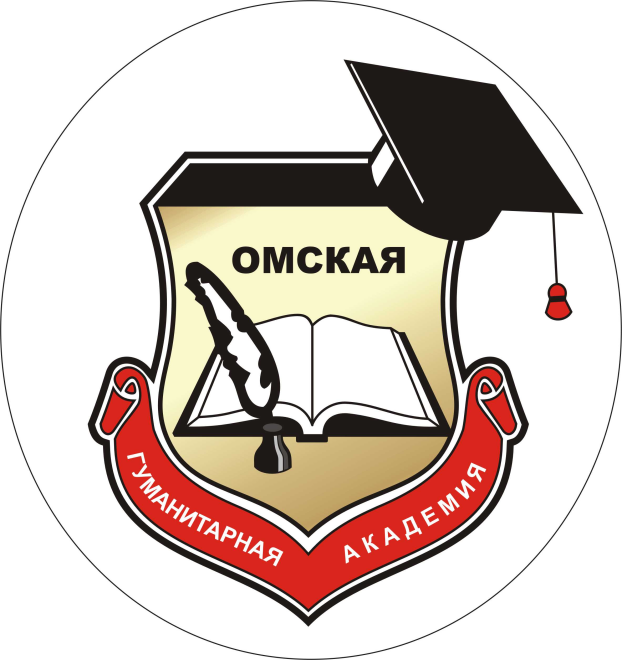 Х  Международная научно-практическая конференция «Наука и общество: проблемы современных исследований»19 мая 2016 годаПрограммаОмск, 201619 мая 2016 года (четверг)10.00-10.30 -  Регистрация участников 10.30-11.30 - Пленарное заседание (ауд.208)Вступительное слово ректора Омской гуманитарной академии, доктора филологических наук, профессора Еремеева Александра Эммануиловича11.30-12.30 – Кофе-пауза (столовая ОмГА)12.30-16.00 – Работа секций Секция 1. Экономические процессы в современном обществе: теоретические подходы, практика, региональное измерение экономических процессов, российский опыт и мировые экономические традиции, коммерция, математические и информационные методы в экономическом проекте и др. ауд.208Председатель:  д.э.н.  проф. Патласов О.Ю. Секретарь –  Сосновская Л.С.Секция 2. Государственное и муниципальное управление и политика: федерализм и его российская специфика, система государственного политического управления и ее институты в историческом аспекте и современности, местное самоуправление, методологические и концептуальные подходы, информационные технологии в управлении, государственная служба, менеджмент, правовое обеспечение процессов политического управления и т.д. ауд.208Председатель:  к.э.н., доцент Ильченко С.М. Секретарь –  Мартыненко А.А.Секция 3. Журналистика и филология: вопросы теории и практики. Общественные связи и реклама в информационном пространстве. Филологические аспекты изучения публицистики. Иностранный язык как средство межнационального общения, особенности русской и зарубежной литературы и т.д. ауд. 200Председатель: д.полит.н., профессор  Евдокимов В.А.Секретарь – Аглеулова О.А. Секция 4. Социальное служение и развитие человеческого потенциала: социальная политика в области социальной работы; социальные технологии в работе с гражданами, оказавшимися в сложной жизненной ситуации. Здоровьесберегающие технологии: социально-экономические аспекты; новые технологии управления в здравоохранении и т.д. ауд. 301Председатель: к.филос.н., профессор Большаков Н.Н.Секретарь – Довгань О.В.Секция 5. Актуальные проблемы современных исследований в психологии и педагогике:  психологическое сопровождение деятельности, общения и поведения; социально-психологическая адаптация и дезадаптация; психология одаренности и креативности; потребностно-мотивационная сфера личности, организационная психология. Экологическая культура в образовании. ауд. 307Председатели: д.пс.н., профессор Щербаков Е.П., к.пс.н., доцент Карпова Л.Г.Секретарь – Шиц Т.В.Пленарные выступления1Филимонов Вячеслав Аркадьевич,  д.т.н., профессор, старший научный сотрудник Института математики им. С.Л. Соболева СО РАН (Омский филиал)Наука и общество: проблема соразмерности объекта и субъекта.2Костюк Ирина Александровна, к. филос. н., доцент кафедры педагогики, психологии и социальной работы ЧУОО ВО «Омская гуманитарная академия»Ценностные ориентации студенческой молодежи как результат межпоколенческой преемственности. Байтенизов Д.Т. ИДЕНТИФИКАЦИЯ ФРИЛАНСА СЕГОДНЯ. ЧУОО ВО «Омская гуманитарная академия»; Северо-Казахстанский государственный университет им.М.КозыбаеваГорная Л.А. ОПРЕДЕЛЕНИЕ ПОНЯТИЯ БАНКОВСКОЙ ДЕЯТЕЛЬНОСТИ В РОССИЙСКОЙ ФЕДЕРАЦИИ. ЧУОО ВО «Омская гуманитарная академия»; Филиал «Омское моторостроительное объединение имени П.И. Баранова» АО «НПЦ газотурбостроения «Салют»Демиденко О.В. УПРАВЛЕНИЕ ИНВЕСТИЦИОННЫМ СТРОИТЕЛЬНЫМ ПРОЕКТОМ. ЧУОО ВО «Омская гуманитарная академия»; ФГБОУ ВО «Сибирская государственная автомобильно-дорожная академия»Диденко В.В. СОВЕРШЕНСТВОВАНИЕ БЮДЖЕТНОЙ ПОЛИТИКИ ГОСУДАРСТВА. ЧУОО ВО «Омская гуманитарная академия»Ефремов М.С. ЭКСТЕРНАЛИИ И ПРИЧИНЫ ИХ ВОЗНИКНОВЕНИЯ. ЧУОО ВО «Омская гуманитарная академия»Жаров Е.К. СОВРЕМЕННЫЕ ПОДХОДЫ К КЛАССИФИКАЦИИ КРЕАТИВНОЙ ЭКОНОМИКИ, ИСПОЛЬЗУЕМЫЕ В МИРОВОЙ ПРАКТИКЕ. ЧУОО ВО «Омская гуманитарная академия»; Академия государственного управления при Президенте Республики КазахстанКалмыков И.С. ИССЛЕДОВАНИЕ ИСТОЧНИКОВ И ПОСЛЕДСТВИЙ МОББИНГА В ТРУДОВЫХ КОЛЛЕКТИВАХ. ЧУОО ВО «Омская гуманитарная академия»; ООО Бухгалтерская фирма «Точка опоры»Кизатова Ж.Е.  ОЦЕНКА ФИНАНСОВОГО СОСТОЯНИЯ ОРГАНИЗАЦИИ. ЧУОО ВО «Омская гуманитарная академия»Китриш О.О. ФОРМИРОВАНИЕ СТИЛЕЙ УПРАВЛЕНИЯ. ЧУОО ВО «Омская гуманитарная академия»; Администрация г.Омска очное участиеКозлов Е.В. ДОПОЛНЕННАЯ РЕАЛЬНОСТЬ КАК РЕАЛИЗАЦИЯ СОВРЕМЕННОГО МОДЕЛИРОВАНИЯ В АРХИТЕКТУРНО-СТРОИТЕЛЬНОЙ ОТРАСЛИ. ЧУОО ВО «Омская гуманитарная академия»; ФГОБУ ВО «Финансовый университет при Правительстве Российской Федерации»Костюк Е.В. К ВОПРОСУ О МЕЖЛИЧНОСТНЫХ ОТНОШЕНИЯХ В ОРГАНИЗАЦИЯХ МАЛОГО БИЗНЕСА. БОУ ОО СПО «Омский авиационный колледж имени Н.Е. Жуковского»Лукина Т.С. НАПРАВЛЕНИЯ, СТРАТЕГИЯ, ИНСТРУМЕНТЫ ТЕРРИТОРИАЛЬНОГО МАРКЕТИНГА. ЧУОО ВО «Омская гуманитарная академия» очное участиеНазарова В.А. ПРОФЕССИОНАЛЬНАЯ АДАПТАЦИЯ КАК ЭЛЕМЕНТ СИСТЕМЫ РАЗВИТИЯ ПЕРСОНАЛА ОРГАНИЗАЦИИ. ЧУОО ВО «Омская гуманитарная академия»; БУ Омской области «Комплексный центр социального обслуживания населения «Любава» САО»Панюшкина Е.В. ВЗГЛЯД НА ПРОБЛЕМУ ФОРМИРОВАНИЯ МОДЕЛЕЙ СОВЕРШЕННОГО КАЧЕСТВА В СФЕРЕ РОССИЙСКОГО ПРОФЕССИОНАЛЬНОГО ОБРАЗОВАНИЯ. ФГБОУ ВО «Омский государственный университет путей сообщения»Ридченко А.И. МОДЕЛИ И ИНДИКАТОРЫ РЕГИОНАЛЬНОЙ ЭКОНОМИКИ. ЧУОО ВО «Омская гуманитарная академия» очное участиеТарасов С.П. СОВРЕМЕННЫЙ ПОДХОД К ДЕФИНИЦИЯМ «НЕСОСТОЯТЕЛЬНОСТЬ»  И «БАНКРОТСТВО». ЧУОО ВО «Омская гуманитарная академия»; Карагандинский политехнический колледжТусупбаева Б.С., Тулегенова У.Х. СОВЕРШЕНСТВОВАНИЕ БАНКОВСКИХ СИСТЕМ ЕАЭС В УСЛОВИЯХ РЕГИОНАЛЬНОЙ ИНТЕГРАЦИИ. Томский Государственный Университет, г.Томск  Ускембаева Н.П. ФИНАНСОВЫЙ АНАЛИЗ ДЕЯТЕЛЬНОСТИ ПРЕДПРИЯТИЯ: СУЩНОСТЬ, ПРОБЛЕМЫ И ПЕРСПЕКТИВЫ. ЧУОО ВО «Омская гуманитарная академия»Афанасьева Е.Е. ВЗАИМОДЕЙСТВИЕ ОРГАНОВ МЕСТНОГО САМОУПРАВЛЕНИЯ С ОРГАНАМИ ГОСУДАРСТВЕННОЙ ВЛАСТИ. ЧУОО ВО «Омская гуманитарная академия»; Администрация ЦАО г. ОмскаВолкова А.В., Крапивная Т.А.  РОЛЬ УЧИТЕЛЯ В РАЗВИТИИ ТВОРЧЕСКИХ СПОСОБНОСТЕЙ МЛАДШИХ ШКОЛЬНИКОВ. ЧУОО ВО «Омская гуманитарная академия»Ёлохова К.М. УПРАВЛЕНИЕ КАДРОВЫМ РЕЗЕРВОМ. ЧУОО ВО «Омская гуманитарная академия» очное участиеКарзаева Г.Ю. О ПРОБЛЕМЕ СОВЕРШЕНСТВОВАНИЯ ДЕЯТЕЛЬНОСТИ ОРГАНОВ МЕСТНОГО САМОУПРАВЛЕНИЯ ПО ОРГАНИЗАЦИИ ДЕЯТЕЛЬНОСТИ АДМИНИСТРАТИВНЫХ КОМИССИЙ. ЧУОО ВО «Омская гуманитарная академия»; Министерство здравоохранения Омской области очное участиеКорешкова Н.В. ПРОБЛЕМЫ И ПУТИ СОВЕРШЕНСТВОВАНИЯ ЭФФЕКТИВНОСТИ И КАЧЕСТВА ГОСУДАРСТВЕННОГО РЕГУЛИРОВАНИЯ ЭКОНОМИКИ В СОВРЕМЕННОЙ РОССИИ. ЧУОО ВО «Омская гуманитарная академия»Кузнецова О.А. СОЦИАЛЬНОЕ ГОСУДАРСТВО В РОССИИ: ПРИЗНАКИ И ПРОБЛЕМЫ СТАНОВЛЕНИЯ ГРАЖДАНСКОГО ОБЩЕСТВА В РОССИЙСКОЙ ФЕДЕРАЦИИ. ЧУОО ВО «Омская гуманитарная академия»; ЧПОУ «Красноярский кооперативный техникум экономики, коммерции и права»Кушникова А.С. ГЕНДЕРНЫЙ АСПЕКТ В ИССЛЕДОВАНИИ СТРЕССОУСТОЙЧИВОСТИ ПЕРСОНАЛА ПРОИЗВОДСТВЕННОГО ПРЕДПРИЯТИЯ. ЧУОО ВО «Омская гуманитарная академия»Небольсин С.А., Пузиков В.Г. ИДЕОЛОГИЧЕСКАЯ СОСТАВЛЯЮЩАЯ МОДЕЛИ ГОСУДАРСТВЕННОЙ ИНФОРМАЦИОННОЙ ПОЛИТИКИ РОССИИ. Новосибирское высшее военное командное училище, ЧУОО ВО «Омская гуманитарная академия»Пахомова Н.Н. ТРУДОВЫЕ РЕСУРСЫ РЕСПУБЛИКИ КАЗАХСТАН. ЧУОО ВО «Омская гуманитарная академия»Ремизов А.А. СТИЛИ РУКОВОДСТВА: ПОДХОДЫ ЗАРУБЕЖНЫХ ИССЛЕДОВАТЕЛЕЙ. ЧУОО ВО «Омская гуманитарная академия»; МБОУ ДО «Детская музыкальная школа им. П.Я. Ковалевского» Калачинского района Омской областиТурлина А.Н. ГОСУДАРСТВЕННОЕ РЕГУЛИРОВАНИЕ ДЕЯТЕЛЬНОСТИ БАНКОВ ВТОРОГО УРОВНЯ В КАЗАХСТАНЕ. ЧУОО ВО «Омская гуманитарная академия»Щербенёв В.Н. Мотивация персонала как фактор повышения эффективности работы персонала. ЧУОО ВО «Омская гуманитарная академия»; Товарищество с ограниченной ответственностью «Стелл»Крамарь И.А. КОНЦЕПТ «ТОЛЕРАНТНОСТЬ» КАК ДОМИНАНТА ЖУРНАЛИСТСКОГО ИНТЕРНЕТ-ДИСКУРСА О КОМПЬЮТЕРНЫХ ИГРАХ: ОПЫТ ЛИНГВОКОГНИТИВНОГО АНАЛИЗА. ФГБОУ ВО «Омский государственный университет имени Ф.М. Достоевского» очное участиеЕрофеев И.Ю. СЛОВО И ЗНАЧЕНИЕ. ЧУОО ВО «Омская гуманитарная академия» очное участиеКозякова Л.И. СТУДЕНЧЕСКАЯ ГАЗЕТА В ПОДГОТОВКЕ ПРОФЕССИОНАЛОВ. ЧУОО ВО «Омская гуманитарная академия» очное участиеЕвдокимов В.А. ДЕМАССИФИКАЦИЯ МЕДИАСФЕРЫ КАК АНТИМОНОПОЛЬНЫЙ РЕСУРС. ЧУОО ВО «Омская гуманитарная академия» очное участиеОвчинникова К.Н. КОНЦЕПТ ПРОСТРАНСТВО В ТВОРЧЕСТВЕ Б. КАНАПЬЯНОВА КАК ОТРАЖЕНИЕ МЕНТАЛЬНОСТИ АВТОРА. ФГБОУ ВО «Омский государственный университет имени Ф.М. Достоевского»Кутмина О.А. СВОЕОБРАЗИЕ СЕТЕВОЙ ЛИРИКИ НА ФЕЙСБУКЕ. ФГБОУ ВО «Омский государственный университет имени Ф.М. Достоевского» очное участиеПопова О.В. АСПЕКТЫ КОНЦЕПТУАЛИЗАЦИИ ВЛАСТИ В ПЕРЕПИСКЕ ИВАНА ГРОЗНОГО С КУРБСКИМ. ЧУОО ВО «Омская гуманитарная академия» очное участиеГилева Н.С., Костюк И.А. ЦЕННОСТНО-СМЫСЛОВАЯ СФЕРА КАК ОСНОВА РЕГУЛЯЦИИ ЖИЗНЕДЕЯТЕЛЬНОСТИ. ЧУОО ВО «Омская гуманитарная академия» очное участиеТунгишбаева А.Ф. ОСНОВНЫЕ ПОДХОДЫ И ПРИОРИТЕТНЫЕ МЕРЫ АНТИКОРРУПЦИОННОЙ СТРАТЕГИИ РЕСПУБЛИКИ КАЗАХСТАН. ЧУОО ВО «Омская гуманитарная академия»; ГУ «Отдел архитектуры и градостроительства города Балхаш»Соколовский К.Г. ВОПРОСЫ СОХРАНЕНИЯ МЕЖКОНФЕССИОНАЛЬНОЙ ТОЛЕРАНТНОСТИ: ИСЛАМ И ПРАВОСЛАВИЕ В ПОЛИТИЧЕСКОЙ КУЛЬТУРЕ РЕСПУБЛИКИ КАЗАХСТАН. ЧУОО ВО «Омская гуманитарная академия»Боровских Н.В. ОПЫТ ИСПОЛЬЗОВАНИЯ НЕСТАНДАРТНОЙ ЗАНЯТОСТИ НА ПРЕДПРИЯТИИ. ЧУОО ВО «Омская гуманитарная академия»Большаков Н.Н. МЕТОДОЛОГИЧЕСКИЕ ПРОБЛЕМЫ ОСМЫСЛЕНИЯ РЫНКА ОБРАЗОВАТЕЛЬНЫХ УСЛУГ. ЧУОО ВО «Омская гуманитарная академия» очное участиеКостюк И.А., Довгань О.В. К ВОПРОСУ О ФАКТОРАХ ЦЕЛОСТНОЙ ЛИЧНОСТИ. ЧУОО ВО «Омская гуманитарная академия» очное участиеЧерныш Р.Р., Костюк И.А. ЭМОЦИОНАЛЬНОЕ ВЫГОРАНИЕ С ПОЗИЦИИ ЭКЗИСТЕНЦИАЛЬНОГО АНАЛИЗА. ЧУОО ВО «Омская гуманитарная академия» Костюк И.А., Рыбина О.С. К ВОПРОСУ О НАУЧНЫХ ВЗГЛЯДАХ НА АГРЕССИЮ. ЧУОО ВО «Омская гуманитарная академия»Ямалова Т.С., Костюк И.А. К ВОПРОСУ О ПАРАМЕТРАХ КОНФЛИКТНОГО ВЗАИМОДЕЙСТВИЯ. ЧУОО ВО «Омская гуманитарная академия»Алхатова Т.С. МЕЖВЕДОМСТВЕННОЕ ВЗАИМОДЕЙСТВИЕ ПО ПРОФИЛАКТИКЕ БОЛЕЗНЕЙ - ЭТО ГАРАНТИЯ РОЖДЕНИЯ ЗДОРОВЫХ ДЕТЕЙ. ЧУОО ВО «Омская гуманитарная академия; Кокшетауский университет им. А. МырзахметоваАнтонова Л.Ф. ПРИОБЩЕНИЕ ДОШКОЛЬНИКОВ К ИСТОКАМ РУССКОЙ НАРОДНОЙ КУЛЬТУРЫ. МБДОУ «Малыш» Большеуковкого района Омской областиБоева Л.Ф. К ВОПРОСУ О СТРУКТУРНОЙ ХАРАКТЕРИСТИКЕ КОНФЛИКТА. ЧУОО ВО «Омская гуманитарная академия»Гилева Н.С. ФАКТОРЫ, ВЛИЯЮЩИЕ НА СТАНОВЛЕНИЕ САМООЦЕНКИ МЛАДШИХ ШКОЛЬНИКОВ. ЧУОО ВО «Омская гуманитарная академия» Гилева Н.С., Лисицв В.В. МЕТОДЫ ПРЕОДОЛЕНИЯ КОНФЛИКТА. ЧУОО ВО «Омская гуманитарная академия»Гилева Н.С., Рыбина О.С. ПРОФИЛАКТИКА ИНТЕРНЕТ-ЗАВИСИМОСТИ У ПОДРОСТКОВ. ЧУОО ВО «Омская гуманитарная академия»Исмагамбетова Л.Ш., Кораблина Т.Н. ФОРМИРОВАНИЕ КОММУНИКАТИВНЫХ СВОЙСТВ ЛИЧНОСТИ НА ЗАНЯТИЯХ ИНОСТРАННОГО ЯЗЫКА КАК ОДИН ИЗ ОСНОВНЫХ СОЦИАЛЬНО-ПСИХОЛОГИЧЕСКИХ МЕХАНИЗМОВ СОЦИАЛЬНОЙ  АДАПТАЦИИ СТУДЕНТОВ ПЕРВОГО КУРСА В УСЛОВИЯХ КРЕДИТНОЙ ТЕХНОЛОГИИ ОБУЧЕНИЯ. ЧУОО ВО «Омская гуманитарная академия»; Северо-Казахстанский государственный университет им.М.КозыбаеваИсмагамбетова Л.Ш., Штро О.Г. ИНФОРМАЦИОННО-КОМПЬЮТЕРНЫЕ ТЕХНОЛОГИИ КАК ЭФФЕКТИВНОЕ СРЕДСТВО ОБУЧЕНИЯ ИНОСТРАННОМУ ЯЗЫКУ. ЧУОО ВО «Омская гуманитарная академия»; Северо-Казахстанский государственный университет им.М.КозыбаеваИсмагамбетова Л.Ш., Штро О.Г. К ВОПРОСУ О ФОРМИРОВАНИИ ИНОЯЗЫЧНОЙ КОМПЕТЕНЦИИ У СТУДЕНТОВ С НАРУШЕНИЕМ СЛУХА. ЧУОО ВО «Омская гуманитарная академия»; Северо-Казахстанский государственный университет им.М.КозыбаеваКалманова Ж.А., Костюк И.А. К ВОПРОСУ О КОММУНИКАТИВНОЙ КОМПЕТЕНТНОСТИ КАК ПРОФЕССИОНАЛЬНОМ АСПЕКТЕ В ПОДГОТОВКЕ ВЫПУСКНИКОВ ВУЗОВ ИСКУССТВА. ЧУОО ВО «Омская гуманитарная академия»Кандул А.А. К вопросу о направленности содержания образования в 1930-е годы. ЧУОО ВО «Омская гуманитарная академия»; ФГБОУ ВО «Омский государственный педагогический университет»Карпова Л.Г. РАЗВИТИЕ ТВОРЧЕСКИХ СПОСОБНОСТЕЙ МЛАДШИХ ШКОЛЬНИКОВ ПОСРЕДСТВОМ  ИЗОБРАЗИТЕЬНОЙ ДЕЯТЕЛЬНОСТИ. ЧУОО ВО «Омская гуманитарная академия»Константинова Е.А. ИССЛЕДОВАНИЕ РАЗНООБРАЗИЯ И КАЧЕСТВА ДВИЖЕНИЙ ДЕТЕЙ ДОШКОЛЬНОГО ВОЗРАСТА С УЧЕТОМ КОММУНИКАТИВНОГО КОМПОНЕНТА ЛИЧНОСТИ. ЧУОО ВО «Омская гуманитарная академия»; ФГБОУ ВО «Сибирский государственный университет физической культуры и спорта» очное участиеКостюк И.А., Гилева Н.С. ТРЕНИНГ КАК СПОСОБ ПРЕОДОЛЕНИЯ КРИЗИСА СЕРЕДИНЫ ЖИЗНИ. ЧУОО ВО «Омская гуманитарная академия»Кулакова Е.В. Создание диадактического материала для творческой работы младших школьников на уроках математики. ЧУОО ВО «Омская гуманитарная академия»Логинова Н.Э. ФОРМИРОВАНИЕ ВРЕМЕННЫХ ПРЕДСТАВЛЕНИЙ У УЧАЩИХСЯ С ОСОБЫМИ ОБРАЗОВАТЕЛЬНЫМИ ПОТРЕБНОСТЯМИ НА ПРОПЕДЕВТИЧЕСКОМ ЭТАПЕ ИЗУЧЕНИЯ ИСТОРИИ. ЧУОО ВО «Омская гуманитарная академия»; Институт развития образования Омской областиЛогинова Н.Э., Зарубина Г.А. ОСОБЕННОСТИ ФОРМИРОВАНИЯ РЕГУЛЯТИВНЫХ ДЕЙСТВИЙ У МЛАДШИХ ШКОЛЬНИКОВ С ОГРАНИЧЕННЫМИ ВОЗМОЖНОСТЯМИ ЗДОРОВЬЯ В УСЛОВИЯХ ИНТЕРНАЛЬНОЙ ИНТЕГРАЦИИ. ЧУОО ВО «Омская гуманитарная академия»; Институт развития образования Омской области; КОУ ОО «Адаптивная школа-интернат № 19»Логинова Н.Э., Марченко Л.Н. ОСОБЕННОСТИ ПРОФЕССИОНАЛЬНОЙ ДЕЯТЕЛЬНОСТИ СОЦИАЛЬНОГО ПЕДАГОГА В УСЛОВИЯХ РЕАЛИЗАЦИИ ФГОС ОБЩЕГО ОБРАЗОВАНИЯ. ЧУОО ВО «Омская гуманитарная академия»; Институт развития образования Омской областиМакенов А.А. КОМПЛЕКСНЫЙ ПОДХОД В ИЗУЧЕНИИ ФРЕЙДОВСКОЙ ТЕОРИИ АГРЕССИВНОСТИ И ТЕОРИИ АГРЕССИВНОСТИ К. ЛОРЕНЦА. ЧУОО ВО «Омская гуманитарная академия» очное участиеМакулов С.И., Рягин С.Н. ПРЕДПОСЫЛКИ ДЛЯ  ПРОЕКТИРОВАНИЯ ПОЛИКУЛЬТУРНОЙ ИНФОРМАЦИОННО-ОБРАЗОВАТЕЛЬНОЙ СРЕДЫ В ОБЩЕОБРАЗОВАТЕЛЬНЫХ УЧРЕЖДЕНИЯХ. ЧУОО ВО «Омская гуманитарная академия»; ФГБНУ «Институт управления образованием Российской академии образования(РАО)»Мартыненко Т.П. КРЕАТИВНАЯ КОМПЕТЕНТНОСТЬ:ТЕОРЕТИЧЕСКИЙ АНАЛИЗ ПОНЯТИЯ. ЧУОО ВО «Омская гуманитарная академия»Мужчиль С.А. ОБРАЗОВАТЕЛЬНОЕ ПРАВО В СИСТЕМЕ ВЫСШЕГО ОБРАЗОВАНИЯ В РЕСПУБЛИКЕ КАЗАХСТАН. ЧУОО ВО «Омская гуманитарная академия»Поселягина Л.В. ВОПРОСЫ ЭСТЕТИЧЕСКОГО ОБРАЗОВАНИЯ ОБУЧАЮЩИХСЯ СРЕДСТВАМИ ХУДОЖЕСТВЕННОЙ ЛИТЕРАТУРЫ. ЧУОО ВО «Омская гуманитарная академия» очное участиеПотапова Ю.В. ВЛИЯНИЕ ФИНАНСОВОГО ПОЛОЖЕНИЯ НА ОСОБЕННОСТИ АДАПТАЦИИ К СИТУАЦИИ СЕПАРАЦИИ С РОДИТЕЛЯМИ В ЮНОШЕСКОМ ВОЗРАСТЕ. ГБОУ «Омский государственный медицинский университет» Министерства здравоохранения Российской Федерации очное участие Сагандыева Г.А., Костюк И.А. СУБЪЕКТНОЕ ОТНОШЕНИЕ К ДРУГОМУ КАК ЦЕННОСТЬ ВЗАИМОДЕЙСТВИЯ ДЛЯ ЛИЦ СОЦИОНОМИЧЕСКИХ ПРОФЕССИЙ. ЧУОО ВО «Омская гуманитарная академия»Сайтбагина Л.А. САМООРГАНИЗАЦИЯ КАК МЕХАНИЗМ  РЕФЛЕКСИВНОГО СОУПРАВЛЕНИЯ. ФГБОУ ВО «Сибирский государственный университет физической культуры и спорта» очное участиеСайтбайгина Л.А. ПРОГНОЗИРОВАНИЕ РЕЗУЛЬТАТОВ РАЗВИТИЯ  ИССЛЕДОВАТЕЛЬСКОЙ ДЕЯТЕЛЬНОСТИ СТУДЕНТОВ ВУЗА: СЦЕНАРНЫЙ ПОДХОД. ФГБОУ ВО «Сибирский государственный университет физической культуры и спорта»Смирнова Е.И. СНИЖЕНИЕ ЛИЧНОСТНОЙ И СИТУАТИВНОЙ ТРЕВОЖНОСТИ СТУДЕНТОВ ВУЗА СРЕДСТВАМИ ФИЗИЧЕСКОЙ КУЛЬТУРЫ. ЧУОО ВО «Омская гуманитарная академия»Ставровская В.В. ФАКТОРЫ ПРОФЕССИОНАЛЬНОГО ВЫГОРАНИЯ РАБОТНИКОВ ПЕДАГОГИЧЕСКОЙ СФЕРЫ В ИССЛЕДОВАНИЯХ ОТЕЧЕСТВЕННЫХ АВТОРОВ. ЧУОО ВО «Омская гуманитарная академия»; БОУ ДО г. Омска «ЦТ «Созвездие»» очное участиеСтебляк Е.А. ПРОФЕССИОНАЛЬНАЯ ПОДГОТОВКА СПЕЦИАЛЬНЫХ ПСИХОЛОГОВ В СВЕТЕ ТРЕБОВАНИЙ ФГОС ДЛЯ ОБУЧАЮЩИХСЯ С ОВЗ. ЧУОО ВО «Омская гуманитарная академия»; ФГБОУ ВО «Омский государственный университет» очное участиеСтроцкая Е.Н. ПСИХОЛОГИЧЕСКАЯ БЕЗОПАСНОСТЬ ЛИЧНОСТИ РЕБЕНКА В ДОШКОЛЬНОМ ОБРАЗОВАТЕЛЬНОМ УЧРЕЖДЕНИИ ЧЕРЕЗ ВНЕДРЕНИЕ СИСТЕМЫ ПСИХОЛОГИЧЕСКОГО СОПРОВОЖДЕНИЯ. ЧУОО ВО «Омская гуманитарная академия»Федотова Е.Л. ИНТЕРАКТИВНЫЕ И КОММУНИКАЦИОННЫЕ СРЕДСТВА ОБУЧЕНИЯ ХИМИИ И БИОЛОГИИ. ЧУОО ВО «Омская гуманитарная академия»; КГУ «Средняя школа №11 города Зыряновска»Шамис В.А, Попова О.В. ОСОБЕННОСТИ КОНФЛИКТНЫХ СИТУАЦИЙ В ОРГАНИЗАЦИИ. ЧУОО ВО «Омская гуманитарная академия»Шамис В.А, Попова О.В. ОСОБЕННОСТИ ОРГАНИЗАЦИИ РЕКЛАМНОЙ КАМПАНИИ ПРЕДПРИЯТИЯ. ЧУОО ВО «Омская гуманитарная академия»Шамис В.А. РАССМОТРЕНИЕ  ПОДБОРА ПЕРСОНАЛА В ОРГАНИЗАЦИИ. ЧУОО ВО «Омская гуманитарная академия»Шамис В.А., Довгань О.В. ПРИМЕНЕНИЕ МОДЕЛИ Д.КОЛБА В УЧЕБНОМ ПРОЦЕССЕ ВУЗА. ЧУОО ВО «Омская гуманитарная академия»Шамис В.А., Парфенова Ю.С. ОСОБЕННОСТИ УПРАВЛЕНИЯ АДАПТАЦИЕЙ ПЕРСОНАЛА. ЧУОО ВО «Омская гуманитарная академия»Шамис В.А., Парфенова Ю.С. УПРАВЛЕНИЕ МОТИВАЦИЕЙ ПЕРСОНАЛА В ОРГАНИЗАЦИИ. ЧУОО ВО «Омская гуманитарная академия»